移动端安卓5.50.9（iOS 5.50.9）版本更新内容介绍1. 通讯录• 主持人离会可指定他人主持。
• 支持切换视频大小画面。    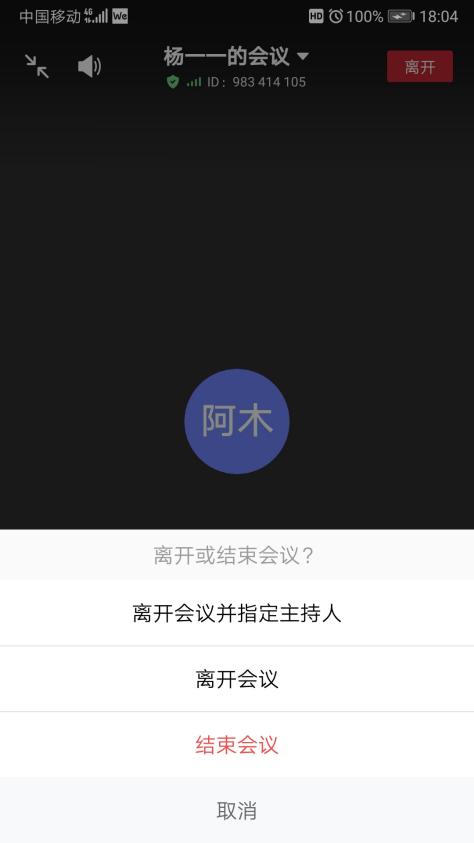 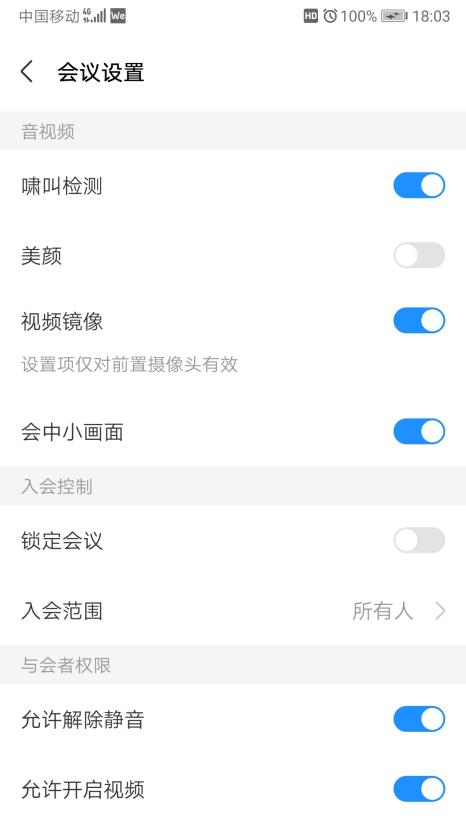 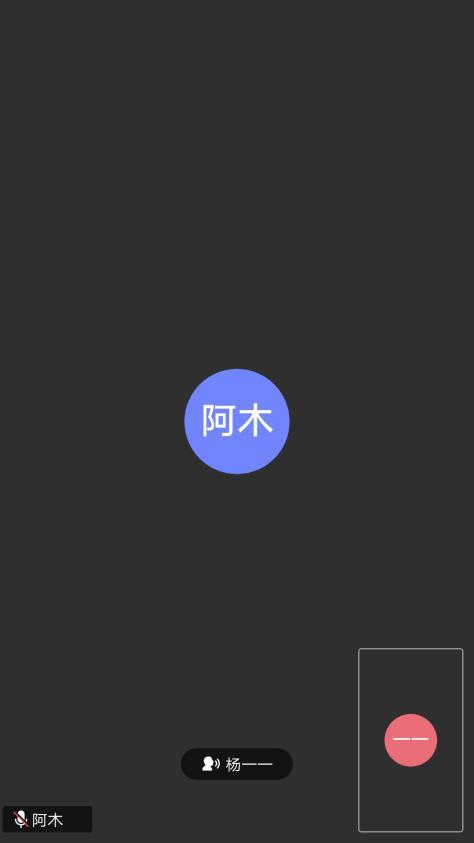 2. 云空间• 支持团队管理员在团队空间对成员权限进行管理。      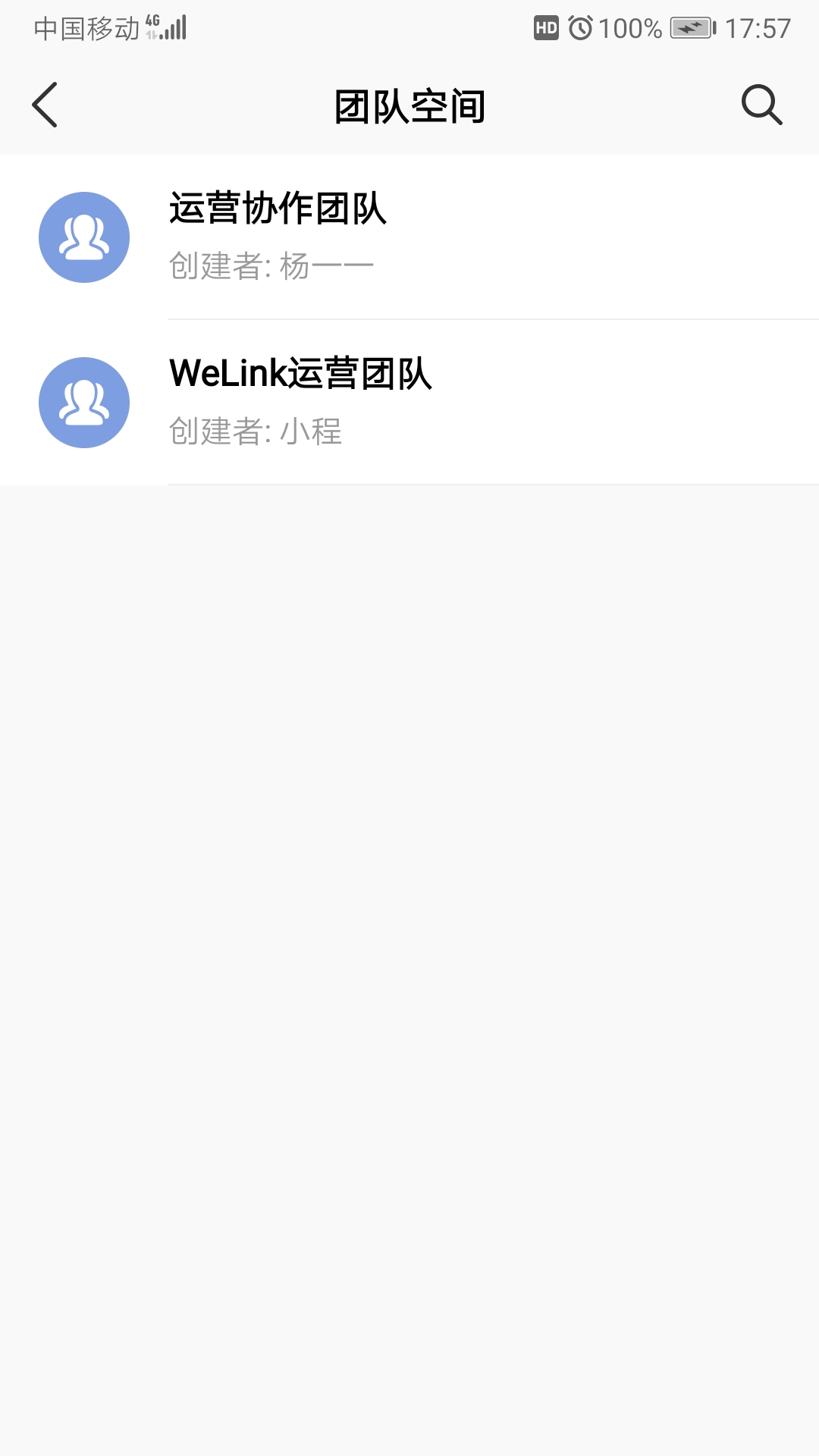 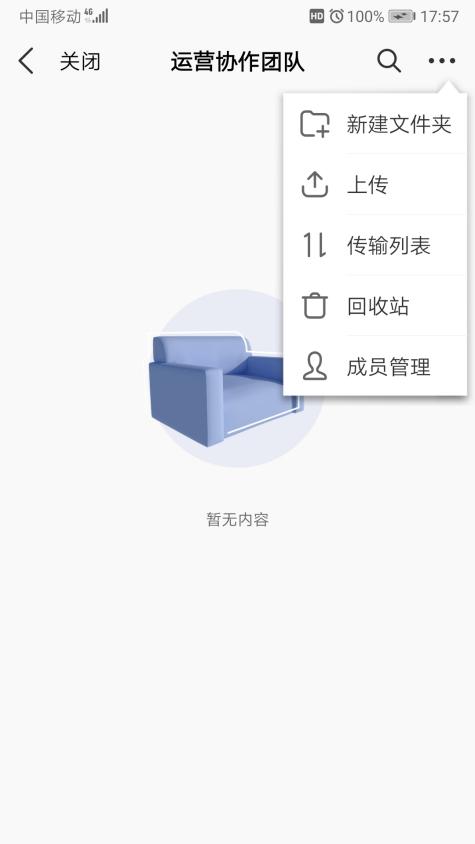 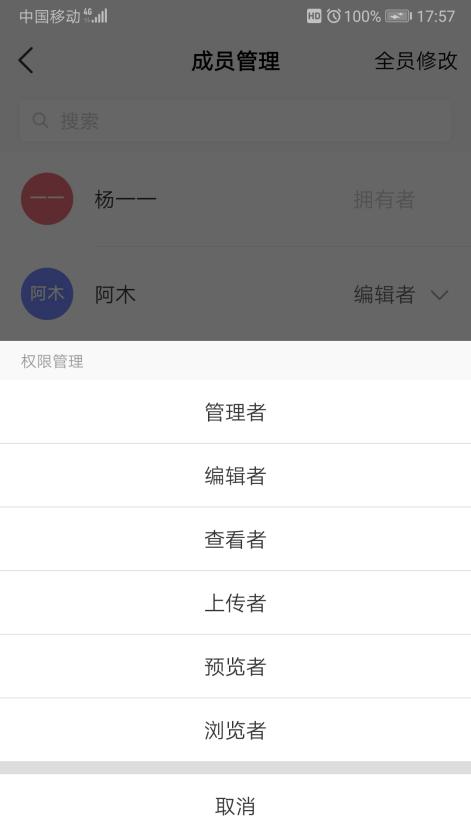 